УВАЖАЕМЫЕ КОЛЛЕГИ!  Предлагаем вашему вниманию дайджест Научно-методического журнала и Научно-практических конференции (РИНЦ).Выпуски журнала размещаются в базе РИНЦ www.elibrary.ru на основании лицензионного договора с Научной электронной библиотеки (лицензионный договор 815-08/201 ЗК)К публикации принимаются рукописи как на русском, так и на английском языках.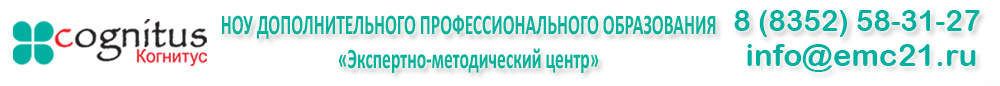 Лицензия Министерства образования и молодежной политики Чувашской Республики
№ 2194 Серия 21Л01 № 0000654 от 27.10.2016 г.Научно-методические журналыПрофессиональные конкурсыНаучно-практические конференции (РИНЦ)